MKC HEROES Jam Band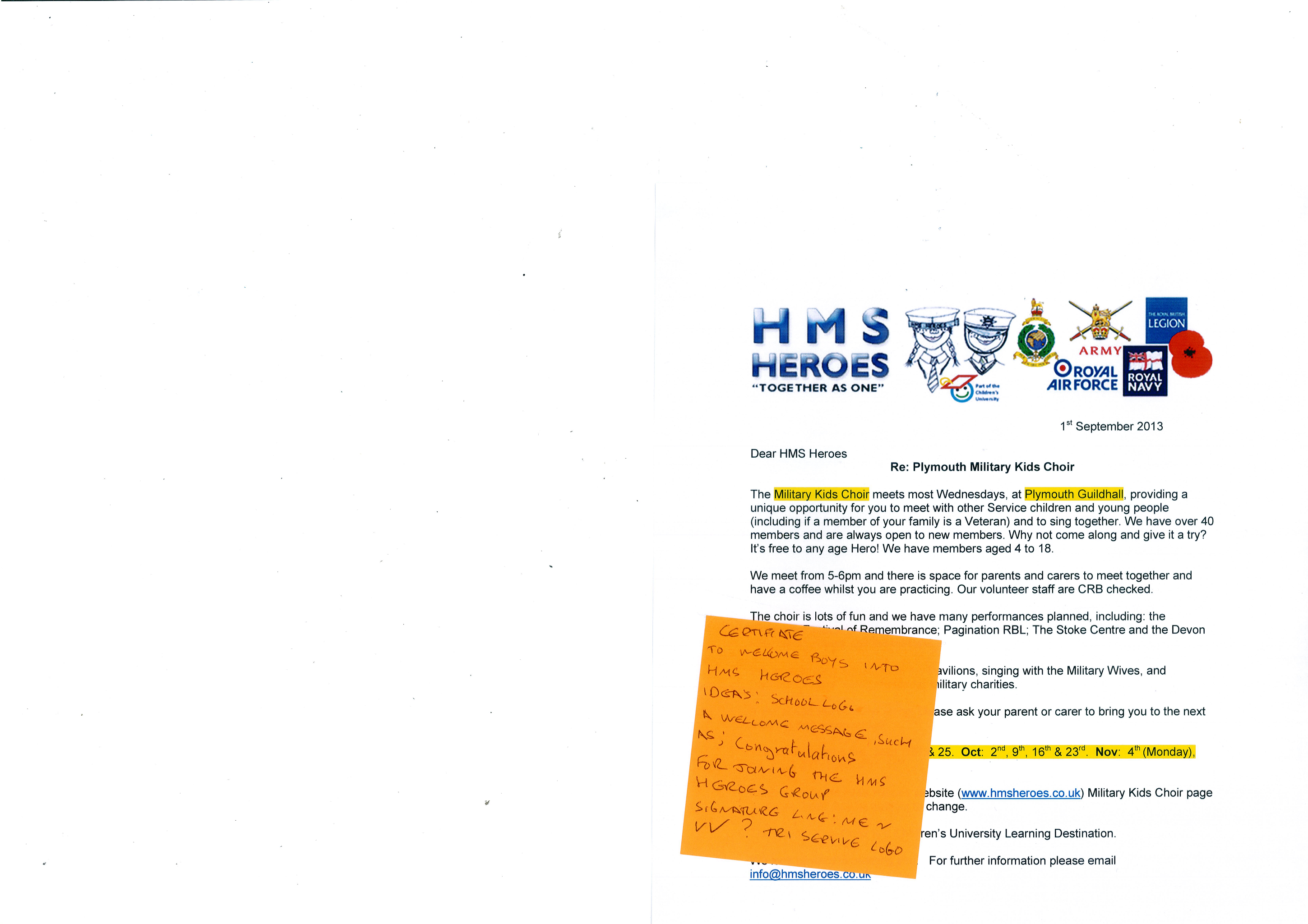 We are the MKC Heroes at Montpelier Primary School.  We are pupils from service families and we represent all the children who have a family member in the armed forces. We support each other and work as part of a bigger team of Plymouth schools who represent all service children in the Plymouth area.Here at Montpelier, we have a group called Jam Band led by Miss Gilbert and Miss Langford It is on Wednesdays from 3.15-4.15pm. Children from all year groups are invited attend. During our time together, we play games, sing songs, play musical instruments, cook and have lots of fun together. We also have opportunities to enter competitions and work as a team supporting each other. All Service family children are invited.If you would like to attend please return the attached consent formJam band consentPlease return to Jane Gilbert/Miss LangfordChilds name…………………………………………………………………………………………………………………… …………………….Class…………………………(Children in foundation will be collected from their class by staff to go to jam band)I will collect my child from the main entrance at 4.15pm I give permission for children to walk home on their own Year 5/6 only. Yes /no (please circle)Photographs of my child may appear on: School displays     Yes/No  Facebook book    Yes/No     School website      Yes /NoMedia publicity 	Yes/NoPlease state any medication we  need to be aware of…..…………………...................................We sometimes do cooking so does your child have any food allergies or other allergies  ………………………………………………………………….............................................................................................................Parents signature…………………………………………………………..   date ……………………………………….